18 DE AGOSTO. GUÍA DE APRENDIZAJE CASA.                                    GRADO 6°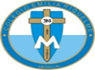 NOMBRE _____________________________________________________________TERCER PERIODO. BEATA MARIA EMILIA RIQUELME.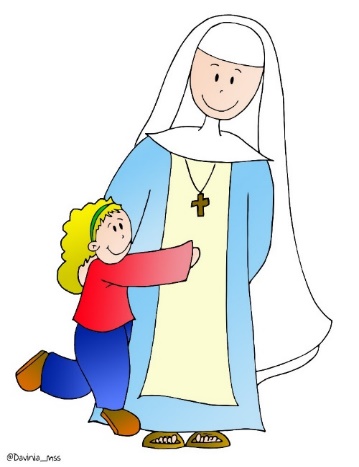 Dejándonos acompañar por la acción del espíritu Santo y por nuestra beata María Emilia, nos disponemos a realizar la actividad de hoy que corresponde al Bimestral. Por eso antes decimos.Santísima trinidad…La invitación se la mando a la hora que corresponde la clase. Listo. Feliz día.